INFORMACE NEJEN KE ZKOUŠCEProsím prostudujte si: 1) Videoukázky, 2) Testy k videoukázkám, 3) videa v záložce PRO STUDIUM/VIDEOZÁZNAMY SU - tam vyberete 2018/2019 Statistika. V sobotu 13. 5. 2023 v 17h si spustíte on-line zkouškový test ze Statistiky. V testu vybíráte 1 správnou odpověď (takže pro některé tipovací soutěž:)). Odpovědi nikam neukládáte ani mi neposíláte!!! Odpovědi jen označíte v testu a test se po skončení "sám" odešle... Test bude možné napsat od 17h - 18h, dne 13. 5. 2023. NIKAM SE NEPŘIHLAŠUJETE!!! Výsledky zapíšu během pondělka do IS.Další termíny budou vypsány v IS (červen, srpen), na ty už se přihlašujete.http://www.opf.slu.cz/kmme/zkousky Tuto adresu zapíšete do jakéhokoliv webového prohlížeče (Firefox, Internet Explorer, Chrome). Adresa musí být zadána malými písmeny. Po jejím zadání se zobrazí přihlašovací formulář: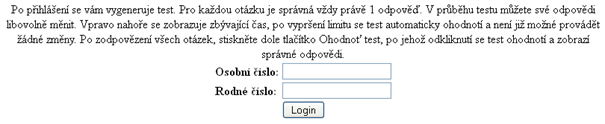 Do prvního políčka zadáte své UČO (které najdete v IS) jako heslo uvedete své rodné číslo bez lomítka.  Po přihlášení se automaticky vygeneruje test a začíná běžet čas. Na test máte 62 minut (zbývající čas se zobrazuje vlevo nahoře):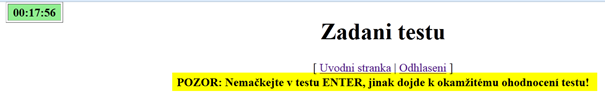 Na stránce nesmíte mačkat ENTER jinak se test ukončí!!! U otázky č. 1 je častý dotaz, kde je excelovský soubor, musíte kliknout na text “TOHOTO SOUBORU”: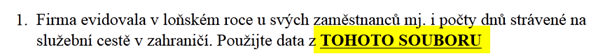 Po uplynutí času se test automaticky odešle a uvidíte, kolik máte bodů a správné odpovědi.  Pokud chcete ukončit test dříve, kliknete dole na tlačítko “OK – Ohodnot test”:Jakmile si prohlédnete výsledky, stačí zavřít okno prohlížeče. Výsledky se automaticky uloží na server, takže není třeba nic zapisovat.